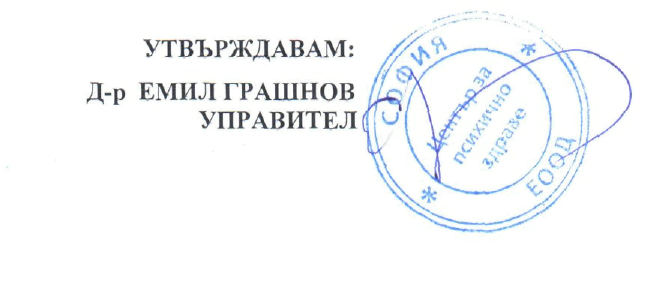 ВЪТРЕШНИ ПРАВИЛАЗА ПОДДЪРЖАНЕ НА ПРОФИЛ НА КУПУВАЧАВ „ЦЕНТЪР ЗА ПСИХИЧНО ЗДРАВЕ – СОФИЯ „ ЕООДСОФИЯ2014І. ОБЩИ ПРАВИЛАЧл.1. Настоящите вътрешни правила уреждат поддържането на профил на купувача на” Център за психично здраве – София „ЕООД (ЦПЗ).Чл.2. С вътрешните правила са определя редът, по който се извършва публикуването на документи  в профила на купувача на ЦПЗ, удостоверяването на датата на публикуването на електронните документи в него при условията на Закона за електронното управление (ЗЕУ), както и редът, по който се извършва изпращането на документи в Регистъра на обществените поръчки (РОП), в случаите, определени със Закона за обществените поръчки (ЗОП). ІІ.  ПОДДЪРЖАНЕ НА ПРОФИЛ НА КУПУВАЧА НА ЦПЗЧл.3. Профилът на купувача представлява обособена част от интернет страницата на ЦПЗ, в която се публикуват документи във връзка с провеждани  процедури за възлагане на обществени поръчки по ЗОП.Чл.4.  Профилът на купувача се поддържа от фирма „ИНФОРМАЦИОННА СИГУРНОСТ„ЕООД/фирмата/,съгласно сключен договор , чрез определено от управителя  лице – отговорно за поддържането профила на купувача, в  съответствие с изискванията на ЗЕУ.  Чл.5. Управителят определя със заповед лице - отговорно  за поддържане профила на купувача чрез фирмата. Определеното лице за поддържане на профила на купувача ежемесечно  до 5 число предоставя на фирмата данните подлежащи на  актуализиране и  публикуване.ІІІ.ДОКУМЕНТИ, ПОДЛЕЖАЩИ НА ПУБЛИКУВАНЕ В ПРОФИЛА НА КУПУВАЧА НА ЦПЗЧл.6. Без да се нарушават приложими ограничения във връзка с обявяване на чувствителна търговска информация и правилата на конкуренцията, в профила на купувача се публикуват под формата на електронни документи съгласно ЗЕУ:1. предварителните обявления;2. решенията за откриване на процедурите и обявленията за обществени поръчки;3. документациите за участие в процедурите;4. решенията за промяна в случаите по чл. 27а, ал. 1 от ЗОП и променената документация за участие;5. разясненията по документациите за участие;6. поканите за представяне на оферти при ограничена процедура, състезателен диалог и договаряне с обявление;7. протоколите и докладите на комисиите за провеждане на процедурите заедно с приложенията към тях;8. решенията по чл. 38 от ЗОП за завършване на процедурите;9. информация за датите и основанието за освобождаване или задържане на гаранциите за участие на кандидатите или участниците във всяка процедура за възлагане на обществена поръчка;10. договорите за обществени поръчки заедно със задължителните приложения към тях;11. договорите за подизпълнение и допълнителните споразумения към тях;12. рамковите споразумения заедно със задължителните приложения към тях;13. допълнителните споразумения за изменения на договорите за обществени поръчки;14. информация за датата, основанието и размера на всяко извършено плащане по договорите за обществени поръчки и по договорите за подизпълнение, включително за авансовите плащания;15. информация за датата и основанието за приключване или за прекратяване на договорите;16. информация за датите и основанието за освобождаването, усвояването или задържането на гаранциите за изпълнение на всеки договор;17. публичните покани по чл. 101б от ЗОП заедно с приложенията към тях;18. вътрешните правила по чл. 8б от ЗОП;19. становищата на изпълнителния директор на Агенция по обществени поръчки (АОП) по запитвания на ЦПЗ в качеството му на възложител;20. одобрените от изпълнителния директор на АОП експертни становища от осъществявания предварителен контрол върху конкретната процедура за възлагане на обществена поръчка, а когато ЦПЗ, в качеството му на възложител, не приеме някоя от препоръките - и мотивите за това;21. всякаква друга полезна обща информация като лице за контакти, номер на телефон и факс, пощенски адрес и електронен адрес и други документи и информация, осигуряващи публичността и прозрачността на провежданите от ЦПЗ процедури по реда на ЗОП.Чл.7. (1) В  документите по чл.6 от настоящите вътрешни правила, които се публикуват в профила на купувача, се заличава информация, за която участниците са приложили декларация за конфиденциалност по чл. 33, ал. 4 от ЗОП, както и информацията, която е защитена със закон. На мястото на заличената информация се посочва правното основание за заличаването.(2) Заличаването на информация се извършва от фирмата по указание на председателя на комисията за получаване, разглеждане и оценка на офертите по всяка конкретна процедура. Наетитят юрист, член на комисията за получаване, разглеждане и оценка на офертите по всяка конкретна процедура, предава в двудневен срок документите, подлежащи на публикуване в профила на купувача на определеното за поддържането му лице. Чл.8. Ако друго не е определено в ЗОП, документите по чл.6 от настоящите вътрешни правила, които се публикуват в РОП, и документациите за участие в процедурите се публикуват в профила на купувача в първия работен ден, следващ деня на тяхното издаване или изготвяне, а ако подлежат на изпращане в АОП – в първия работен ден, следващ деня на изпращането им в АОП. Чл.9. Договорите, допълнителните споразумения и документите, свързани с изпълнението на договори за обществени поръчки, се публикуват в профила на купувача на ЦПЗ в 30-дневен срок, считано от:сключването на договорите или на допълнителните споразумения;извършването на плащането; за договори за периодично повтарящи се доставки на стоки, информацията за извършените плащания се публикува в обобщен вид до 20-то число на месеца, следващ месеца на извършените плащания;освобождаването на гаранция;получаването от ЦПЗ  в качеството му на възложител на договор за подизпълнение или на допълнително споразумение към него;създаването на съответния друг документ;Чл.10. (1) Документите и информацията по чл. 6 от настоящите вътрешни правила, които се отнасят до конкретна процедура по ЗОП, се обособяват в самостоятелен раздел в профила на купувача на ЦПЗ, представляващ електронна преписка със самостоятелен идентификационен номер и дата на създаване. (2) Всеки самостоятелен раздел се поддържа в профила на купувача на ЦПЗ до изтичането на една година от:приключването или прекратяването на процедурата – когато не е сключен договор за обществена поръчка;изпълнението на всички задължения по договора, съответно на всички задължения по договорите при рамково споразумение;Чл.11. Извън случаите по чл. 10 документите и информацията по чл. 6 се поддържат в профила на купувача на ЦПЗ, както следва:1.    документите по чл. 6, т. 1 от настоящите вътрешни правила – една година от публикуването в профила на купувача;документите по чл. 6, т. 18 – една година след изменението или отмяната им;документите и информацията по чл. 6, т. 19 и т. 21 – постоянно, със съответната актуализация.Чл.12. (1) Към уникалния номер на всяка обществена поръчка в РОП се показва хипервръзка към самостоятелния раздел в профила на купувача, в който се съдържат документите и информацията за конкретната поръчка;(2) ЦПЗ в качеството си на възложител изпраща на АОП информация за адреса на хипервръзката едновременно с решението за откриване на процедурата.ІV. РЕД ЗА ИЗПРАЩАНЕ НА ДОКУМЕНТИ В РЕГИСТЪРА НА ОБЩЕСТВЕНИТЕ ПОРЪЧКИ И ПУБЛИКУВАНЕТО ИМ В ПРОФИЛА НА КУПУВАЧАЧл.13. Предварителните обявления се публикуват в профила на купувача на ЦПЗ от фирмата чрез определеното лице  в първия работен ден, следващ деня на изпращането им в АОП.Чл.14. (1) Решенията за откриване на процедурите и обявленията за обществените поръчки, включително документацията за участие, се  публикуват от фирмата чрез определеното лице  в профила на купувача в първия работен ден, следващ деня на изпращането им в АОП.(2) В случаите по чл. 64 от ЗОП, при ползване на възможностите за съкращаване на сроковете, решенията за откриване на процедурите и обявленията за обществените поръчки, включително документацията за участие, се публикува в профила на купувача, в деня на публикуване на обявлението и решението за откриване на процедура в РОП.Чл.15. Главният счетоводител на ЦПЗ, извършва проверка на публикуваната информация в РОП на АОП и в профила на купувача в първия работен ден след публикуването им.Чл.16. При установени несъответствия служителят по чл. 15 информира възложителя, който взима решение за начина на отстраняване на допуснатите неточности.Чл.17. Решенията за промяна в случаите по чл.27а, ал.1 ЗОП и променената документация за участие се  публикуват от фирмата  в профила на купувача в първия работен ден, следващ деня на изпращането им в АОП, чрез определеното за целта лице.Чл.18. Разясненията по документацията за участие или разясненията по публична покана се публикуват в профила на купувача от фирмата чрез определеното лице, най-късно в първия работен ден, следващ деня на уведомяване на лицето, поискало разясненията.Чл.19. Поканите за представяне на оферти при ограничена процедура, състезателен диалог и договаряне с обявление се  публикуват в профила на купувача чрез определеното лице в първия работен ден, следващ деня на изпращането им в агенцията.Чл.20. (1) Протоколите и докладите на комисиите за провеждане на процедурите, заедно с приложенията към тях се публикуват от фирмата в профила на купувача от определеното лице, като същите му се предоставят от съответния юрист, член на комисията за провеждане на съответната процедурата, най-късно в първия работен ден, следващ деня на изготвянето им.(2) Протоколите на комисиите за провеждане на процедурите за възлагане на обществена поръчка чрез публична покана по реда на чл.101г, ал.4 ЗОП, заедно с приложенията към тях се публикуват в профила на купувача от фирмата чрез определеното лице, като същите му се предоставят от юриста, член на  комисията за провеждане на съответната процедура, най-късно в първия работен ден, следващ деня на утвърждаването от възложителя, като едновременно с това се изпраща и на участниците. Чл.21. Решенията за завършване на процедурите по чл. 38 от ЗОП се  публикуват в профила на купувача чрез определеното лице, като същите му се предоставят от  юрист, член на  комисията за провеждане на съответната процедура, в тридневен срок от изготвянето му, като едновременно с това се изпраща и на участниците.Чл.22. Информация за датите и основанието за освобождаване или задържане на гаранциите за участие на кандидатите или участниците във всяка процедура за възлагане на обществена поръчка се  публикуват в профила на купувача чрез определеното лице от фирмата , като същите му се предоставят от главният счетоводител, в 30-дневен срок от освобождаването/задържането на гаранцията. Чл.23. Договорите за обществени поръчки заедно със задължителните приложения към тях, договорите за подизпълнение и допълнителните споразумения към тях, рамковите споразумения заедно със задължителните приложения към тях, както и  допълнителните споразумения за изменения на договорите за обществени поръчки се  публикуват в профила на купувача чрез определеното лице от фирмата, като същите му се предоставят от юриста, в 30-дневен срок от сключването им, съответно получаването от възложителя. Чл.24. Информация за датата, основанието и размера на всяко извършено плащане по договорите за обществени поръчки и по договорите за подизпълнение, включително за авансовите плащания, се публикуват в профила на купувача от фирмата ,  като същите й се предоставят от определеното лице  в 30-дневен срок от извършването на плащането; за договори за периодично повтарящи се доставки на стоки, информацията за извършените плащания се публикува в обобщен вид до 20-о число на месеца, следващ месеца на извършените плащания. Чл.25. Информация за изпълнението на съответния договор или етап от него се публикува в профила на купувача от фирмата чрез определеното лице,  в 30-дневен срок от създаването на съответния документ.Чл.26. Информация за датата и основанието за приключване на изпълнените договори се публикува в профила на купувача от фирмата чрез определеното лице, като същата му се предоставя от главния счетоводител в първия работен ден, следващ деня на изпращането им в АОП, а за договорите, сключени въз основа на публична покана - в 30-дневен срок от създаването на съответния документ. Чл.27. Информация за датата и основанието за прекратяване на договори се публикува в профила на купувача от фирмата, като същата му се предоставя от юрисконсулта, съгласувал прекратяването - в 30-дневен срок от създаването на съответния документ.Чл.28. Информация за датите и основанието за освобождаване, усвояване или задържане на гаранциите за изпълнение на всеки договор се  публикува в профила на купувача от фирмата чрез определеното лице, като същата му се предоставя от главният счетоводител, в 30-дневен срок от освобождаването на гаранцията или създаването на съответния документ.Чл.29. Публичните покани по чл. 101б от ЗОП заедно с приложенията към тях се публикуват в профила на купувача от фирмата чрез определеното лице в първия работен ден, следващ деня на изпращането им в АОП. Чл.30. Вътрешните правила на ЦПЗ  по прилагането на ЗОП се публикуват в профила на купувача от фирмата , в 30-дневен срок от утвърждаването или приемането им. Чл.31. Становищата на изпълнителния директор на АОП по запитвания на възложителя, както и  одобрените от изпълнителния директор на АОП експертни становища от осъществявания предварителен контрол върху конкретната процедура за възлагане на обществена поръчка, а когато възложителят не приеме някоя от препоръките – и мотивите за това, се публикуват в профила на купувача от фирмата, като те й  се предоставят от получилия същите.Чл.32. Всякаква друга полезна обща информация като лице за контакти, номер на телефон и факс, пощенски и електронен адрес и други документи и информация, касаещи публичността и прозрачността на провежданите от ЦПЗ процедури се публикуват в профила на купувача от фирмата, веднага щом е налице необходимост от публикуването на такава информация. V. ЗАКЛЮЧИТЕЛНИ РАЗПОРЕДБИ§1. Тези Вътрешни правила са утвърдени от Управителя на” ЦПЗ- София” ЕООД със Заповед № ......./............2014 г., на основание чл. 22г от ЗОП§2. Контролът по изпълнението на настоящите Вътрешни правила се осъществява от Главния счетоводител на ЦПЗ.                 §3. Настоящите вътрешни правила подлежат на актуализация и     допълване и  влизат в сила, считано от 01.11.2014 г.ПРИЛОЖЕНИЕ № 1КОНТРОЛНА КАРТА№	/	Извършил  проверката:	……………./	/Утвърдил:	        /............................................/                                           1.    Публикуваната информация и документация в РОП отразена ли е в ПК?ДА        НЕ/подпис/2.    На електронната поща на ЦПЗ  получен ли е имейл с уникалния № на поръчката?ДА        НЕ/подпис/3.    В РОП на АОП има ли хипервръзка към профила на купувача на ЦПЗ?ДА        НЕ/подпис/4.    Лицето по чл.4 публикувало ли е документацията          в профила на купувача в определения за това срок?ДА       НЕ/подпис/З А П О В Е Д№  ...... / ..........2014г.	На основание  чл. 6.4 от Договор № РД 16-352/от 09.09.2014 г.за възлагане на управлението и чл.22 „г” от ЗОП УТВЪРЖДАВАМ	Вътрешни правила за поддържането на профила на купувача в „Център за психично здраве – София” ЕООД, неразделна част от настоящата заповед.Заповедта да се сведе до знанието на длъжностните лица за сведение и изпълнение и да се публикува в профила на купувача.                                                             УПРАВИТЕЛ:                                                                / д-р Е. Грашнов/